Monthly Themes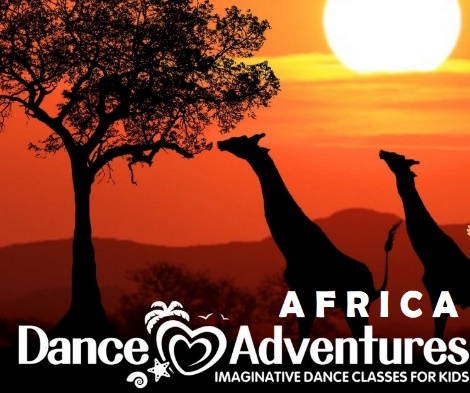 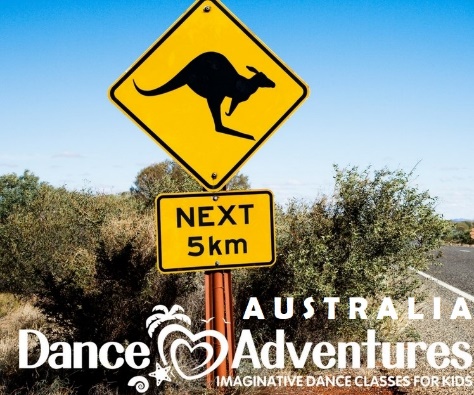 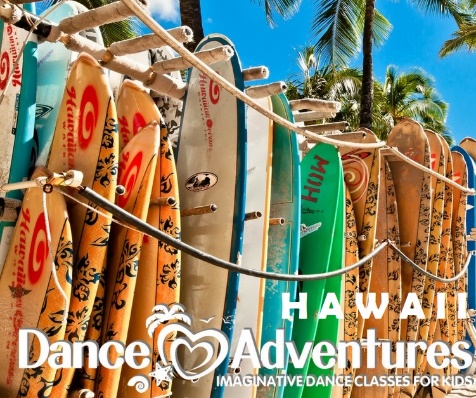 Sticker Charts & Coloring Pages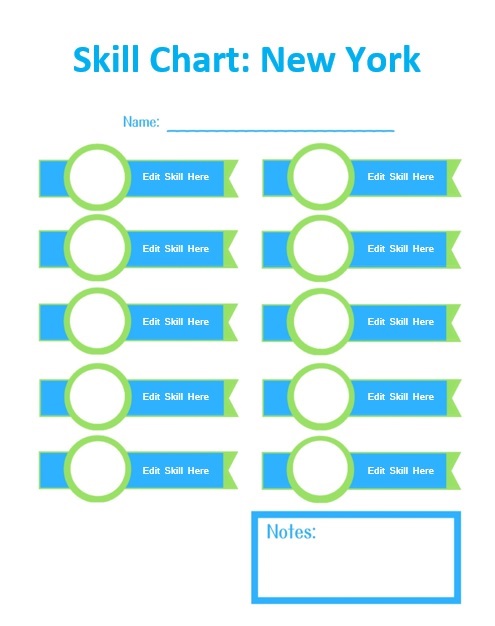 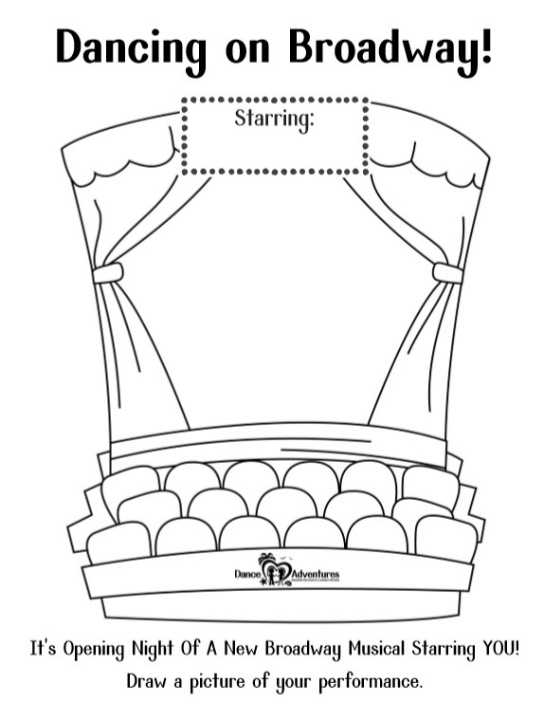 